U.S. History Expectations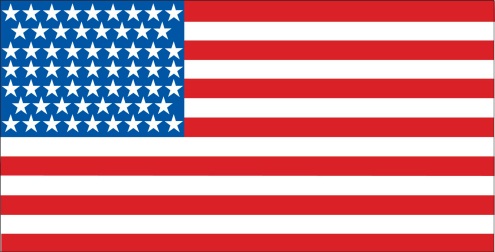 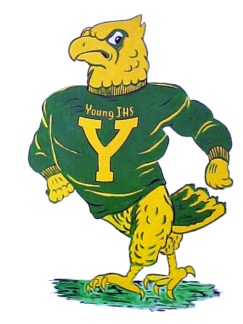 Independent WorkGroup WorkTeacher CommunicationBe ReadyHave your suppliesBe on timeAsk meaningful questionsAssume positive intentActively participateBrainstorm ideasKnow what you want to askBe clear about what you don’t understandBe patientBe RespectfulDo your very best workAppreciate the learning processHave a growth mindset!!Collaborate kindlyAssume positive intentBe patientBe open to listeningAccept responses if they are in disagreement with yoursBe ResponsibleComplete work on timeDo your very best workTake ownership of your roleShare and be open to ideasVoice meaningful questions/commentsBe timely with your questions/commentsWisely use your teacher as a resource 